南京信息工程大学第五届教职工趣味运动会比赛规则一、同心创辉煌★参赛人数：8人，（6男2女）★比赛器材：充气大球★参赛规则：8名队员托举比赛器材过肩立于起跑线后。裁判发令后，8名队员通过协调配合使比赛器材在跑道上行进，赛程为50米。以各参赛队中的任一队员的身体任意部位触及终点线所在垂直平面为计时停止，用时少者名次列前。（拿到球后，不能随便丢球，到终点后将球慢慢放下，随意丢球的队伍，将取消比赛成绩）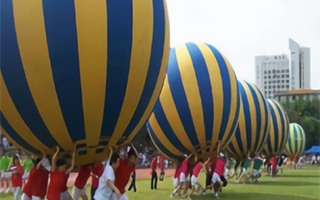 二、组合接力赛★参赛人数：8人（5男3女）★比赛器材：充气跨栏、钻网通道、充气门柱★参赛规则：赛程50米，8名参赛队员按顺序在起跑线后做好准备，裁判发令后，第1名队员依次穿过“充气跨栏、钻网通道、鱼跃龙门”环节后返回起点，第2名队员以同样的方式前进，以最后1名队员身体任意部位触及终点线所在的垂直平面为计时结束。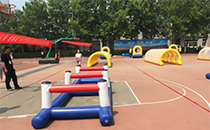 三、8字跳长绳★参赛人数：12人其中2人揺绳★比赛器材：长绳★参赛规则：2分钟内，8字循环，一个连一个跳，累计所跳成功总数，多者取胜。四、精准高尔夫★参赛人数：8人★比赛器材：高尔夫练习器★参赛规则：每人5次推杆机会，站在线外3.5米远距离将球推进坑洞里，对8人进球总数进行累计，多者取胜。五、自行车赛慢★参赛人数：8人★比赛器材：自行准备扫码公用自行车★参赛规则：赛程50米，累计8人用时，计时间总长度。六、拔河比赛★参赛人数：20人，男职工限10人，女职工不限。★比赛器材：拔河专用绳★参赛规则：每轮对决实行淘汰赛，获胜者晋级，直到分出冠亚军。抽签选对家，抽签轮空者不参加当轮次比赛，但必须参加与被淘汰队竞争晋级资格。